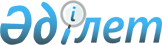 О внесении изменений и дополнений в приказ исполняющего обязанности Министра по инвестициям и развитию Республики Казахстан от 24 февраля 2015 года № 171 "Об утверждении правил оказания услуг связи"Приказ и.о. Министра по инвестициям и развитию Республики Казахстан от 4 декабря 2015 года № 1162. Зарегистрирован в Министерстве юстиции Республики Казахстан 11 января 2016 года № 12842

      В соответствии с пунктом 1 статьи 43-1 Закона Республики Казахстан от 24 марта 1998 года «О нормативных правовых актах» ПРИКАЗЫВАЮ:



      1. Внести в приказ исполняющего обязанности Министра по инвестициям и развитию Республики Казахстан от 24 февраля 2015 года № 171 «Об утверждении правил оказания услуг связи» (зарегистрированный в Реестре государственной регистрации нормативных правовых актов за № 10999, опубликованный в информационно-правовой системе «Әділет» 5 июня 2015 года) следующие изменения и дополнения:



      подпункт 3) пункта 1 изложить в следующей редакции:



      «3) Правила оказания услуг доступа к Интернету, согласно приложению 3 к настоящему приказу;»;



      в Правилах оказания услуг телефонной связи, утвержденных указанным приказом:



      в пункте 3:



      подпункт 2) изложить в следующей редакции:



      «2) служебная информация об абонентах и (или) пользователях услуг связи (далее - служебная информация) – сведения об абонентах и (или) пользователях услуг связи, включающие индивидуальный идентификационный номер для физических лиц и бизнес-идентификационный номер для юридических лиц, биллинговые сведения и сведения о предоставляемых им услугах, местоположение абонентского устройства в сети, адреса в сети передачи данных и адреса обращения к интернет-ресурсам в сети передачи данных, идентификаторы интернет-ресурса, протоколы сети передачи данных;»;



      подпункт 12) изложить в следующей редакции:



      «12) оператор связи – юридическое лицо, зарегистрированное на территории Республики Казахстан, оказывающее услуги связи;»;



      подпункт 27) исключить;



      подпункт 8) пункта 11 исключить;



      пункт 12 дополнить подпунктом 15) следующего содержания:



      «15) обеспечивает прием платежей за услуги телекоммуникаций без комиссий в помещениях оператора связи, предназначенных для обслуживания абонентов. Форму и способ оплаты определяет оператор связи;»;



      в Правилах оказания услуг сотовой связи, утвержденных указанным приказом:



      в пункте 2:



      подпункт 2) изложить в следующей редакции:



      «2) служебная информация об абонентах и (или) пользователях услуг связи (далее - служебная информация) – сведения об абонентах и (или) пользователях услуг связи, включающие индивидуальный идентификационный номер для физических лиц и бизнес-идентификационный номер для юридических лиц, биллинговые сведения и сведения о предоставляемых им услугах, местоположение абонентского устройства в сети, адреса в сети передачи данных и адреса обращения к интернет-ресурсам в сети передачи данных, идентификаторы интернет-ресурса, протоколы сети передачи данных;»;



      дополнить подпунктами 2-1) и 11-1) следующего содержания:



      «2-1) перенос абонентского номера – услуга по сохранению и использованию абонентского номера в сетях сотовой связи, предоставляемая абоненту при заключении им нового договора об оказании услуг сотовой связи с другим оператором сотовой связи;»;



      «11-1) оператор-донор (далее – донор) – оператор сотовой связи, из сети связи которого осуществляется перенос абонентского номера;»;



      подпункт 16) исключить;



      дополнить подпунктом 29-1) следующего содержания:



      «29-1) оператор-реципиент (далее – реципиент) – оператор сотовой связи, в сеть связи которого осуществляется перенос абонентского номера;»;



      подпункт 32) изложить в следующей редакции:



      «32) оператор сотовой связи – юридическое лицо, зарегистрированное на территории Республики Казахстан, оказывающее услуги связи;»;



      часть вторую пункта 7 изложить в следующей редакции:



      «В качестве абонентских устройств могут использоваться сотовые телефоны, смартфоны, планшеты и ноутбуки со встроенными модемами, а также USB-модемы, мобильные Wi-Fi роутеры и другие средства связи.»; 



      пункт 10 исключить;



      дополнить пунктом 10-1 следующего содержания:



      «10-1. Операторы сотовой связи предоставляют абонентам услугу переноса абонентского номера в соответствии со сроками, предусмотренными в правилах, утвержденных в соответствии с подпунктом 8-5) пункта 1 статьи 8 Закона.»;



      часть первую пункта 14 изложить в следующей редакции:



      «14. Оператор сотовой связи обеспечивает предоставление абонентам бесплатных соединений согласно Перечню экстренной медицинской, правоохранительной, пожарной, аварийной, справочной и других служб, соединение с которыми для пользователей услугами связи является бесплатным, утвержденному постановлением Правительства Республики Казахстан от 3 сентября 2004 года № 929 (далее - Экстренные вызовы). Соединение с экстренными вызовами операторами сотовой связи, а также короткие сообщения с номером 1414 не тарифицируется.»;



      пункт 15 изложить в следующей редакции:



      «15. В системе информационно-справочного обслуживания оператором сотовой связи оказываются бесплатные информационно-справочные услуги, связанные с оказанием услуг связи.»;



      пункт 16 дополнить подпунктом 4) следующего содержания:



      «4) другие информационно-справочные услуги, связанные с оказанием услуг связи.»;



      пункт 17 исключить;



      пункт 19 дополнить подпунктом 11-1) следующего содержания:



      «11-1) порядок возврата неизрасходованных денежных средств на лицевом счете абонента при переносе абонентского номера в сетях сотовой связи;»;



      пункт 21 изложить в следующей редакции:



      «21. Договор об оказании услуг сотовой связи расторгается (прекращает свое действие) по основаниям, предусмотренным нормами гражданского законодательства Республики Казахстан, а также в порядке предусмотренном в Правилах переноса абонентского номера в сетях сотовой связи, утвержденных согласно подпункту 8-5) пункта 1 статьи 8 Закона.»;



      в пункте 22:



      дополнить подпунктом 9-1) следующего содержания:



      «9-1) обеспечивает техническую возможность переноса абонентского номера;»;



      дополнить подпунктом 31) следующего содержания:



      «31) обеспечивает прием платежей за услуги сотовой связи без комиссий в помещениях оператора связи, предназначенных для обслуживания абонентов.»;



      пункт 26 изложить в следующей редакции:



      «26. Оператор сотовой связи формирует тарифные планы, которые предлагаются абонентам. Перечень тарифных планов, условия, их использования (сроках их действий или другие ограничения), включенные в них услуги сотовой связи и тарифы на них, определяются оператором сотовой связи и доводятся до сведения абонентов доступными оператору сотовой связи, способами.»;



      Правила оказания услуг доступа к сети Интернет, изложить в новой редакции согласно приложению к настоящему приказу.



      2. Комитету связи, информатизации и информации Министерства по инвестициям и развитию Республики Казахстан (Қазанғап Т.Б.) обеспечить:



      1) государственную регистрацию настоящего приказа в Министерстве юстиции Республики Казахстан;



      2) в течение десяти календарных дней после государственной регистрации настоящего приказа в Министерстве юстиции Республики Казахстан направление его копии в печатном и электронном виде на официальное опубликование в периодических печатных изданиях и информационно-правовой системе «Әділет», а также в Республиканский центр правовой информации для внесения в эталонный контрольный банк нормативных правовых актов Республики Казахстан;



      3) размещение настоящего приказа на интернет-ресурсе Министерства по инвестициям и развитию Республики Казахстан и на интранет-портале государственных органов;



      4) в течение десяти рабочих дней после государственной регистрации настоящего приказа в Министерстве юстиции Республики Казахстан представление в Юридический департамент Министерства по инвестициям и развитию Республики Казахстан сведений об исполнении мероприятий, предусмотренных подпунктами 1), 2) и 3) пункта 2 настоящего приказа.



      3. Контроль за исполнением настоящего приказа возложить на курирующего вице-министра по инвестициям и развитию Республики Казахстан. 



      4. Настоящий приказ вводится в действие по истечении десяти календарных дней после дня его первого официального опубликования и распространяется на правоотношения, возникшие с 1 января 2016 года.      Исполняющий обязанности

      Министра по инвестициям и развитию 

      Республики Казахстан                                  А. Рау      «СОГЛАСОВАН»

      Министр национальной экономики

      Республики Казахстан

      _____________ Е. Досаев

      11 декабря 2015 года

Утверждены         

приказом Министра      

по инвестициям и развитию 

      Республики Казахстан    

от 4 декабря 2015 года № 1162Приложение 3        

приказу исполняющего    

обязанности Министра по   

инвестициям и развитию   

Республики Казахстан    

от 24 февраля 2015 года № 171 

Правила оказания услуг доступа к Интернету 

1. Общие положения 

      1. Настоящие Правила оказания услуг доступа к Интернету (далее – Правила) разработаны в соответствии с Гражданским кодексом Республики Казахстан от 1 июля 1999 года, Законом Республики Казахстан от 5 июля 2004 года «О связи» (далее – Закон) и определяют порядок оказания услуг доступа к Интернету.



      2. Действие настоящих Правил распространяется на всех операторов связи, которые в соответствии с действующим законодательством оказывают услуги доступа к Интернету посредством фиксированной или подвижной связи и технологически связанных с ними услуг, а также на абонентов и (или) пользователей данными услугами.



      3. В настоящих Правилах используются следующие основные понятия:



      1) абонент – физическое или юридическое лицо, с которым заключен договор на оказание услуг связи с выделением для этих целей абонентской линии, абонентского номера и (или) идентификационного кода;



      2) служебная информация об абонентах и (или) пользователях услуг связи (далее - служебная информация) – сведения об абонентах и (или) пользователях услуг связи, включающие индивидуальный идентификационный номер для физических лиц и бизнес-идентификационный номер для юридических лиц, биллинговые сведения и сведения о предоставляемых им услугах, местоположение абонентского устройства в сети, адреса в сети передачи данных и адреса обращения к интернет-ресурсам в сети передачи данных, идентификаторы интернет-ресурса, протоколы сети передачи данных;



      3) авторизация – процесс анализа на сервере оператора связи введенных абонентом и(или) пользователем аутентификационных данных, по результатам которого определяется наличие у абонента и(или) пользователя прав на получение услуги доступа к Интернету;



      4) аутентификационные данные – уникальный логин (login) и пароль (password) абонента и/или пользователя, используемые для подтверждения права на получение услуги доступа к Интернету или и(или) технологически связанных с ними услуг, в качестве аутентификационных данных может также использоваться абонентский номер;



      5) биллинг – программно-аппаратный комплекс, предназначенный для автоматического выполнения операций учета услуг, предоставляемых абонентам, а также их тарификации и выставления счетов для оплаты;



      6) оператор услуг доступа к Интернету – юридическое лицо, зарегистрированное на территории Республики Казахстан, оказывающее услуги доступа к Интернету;



      7) услуга доступа к Интернету – услуга по приему и передаче данных с использованием сети Интернет; 



      8) доступ к Интернету посредством фиксированных сетей связи – возможность работы в Интернет абонентского устройства в радиусе действия определенной базовой станции, при перемещении из одной зоны в другую связь разрывается и устанавливается заново;



      9) услуги доступа к Интернету посредством подвижных сетей связи – возможность работы в сети Интернет абонентского устройства, перемещаясь из одной зоны действия одной базовой станции в другую без разрыва связи при скорости перемещения до 150 км/час;



      10) пользователь – физическое или юридическое лицо, получающее услуги доступа к Интернету;



      11) техническая возможность – наличие функционирующих технических средств и сооружений связи в зоне действия оператор услуг доступа к Интернету, необходимых для оказания абоненту услуг доступа к Интернету, а также наличие свободных ресурсов.



      В настоящих Правилах применяются и другие понятия и определения которые приведены в Законе.  

2. Порядок оказания услуг доступа к Интернету 

      4. Взаимоотношения оператора услуг доступа к Интернету с абонентами/пользователями, возникающие при оказании услуг доступа к Интернету, осуществляются на государственном и русском языках.



      5. Операторы услуг доступа к Интернету обеспечивают тайну информации, передаваемой по сетям телекоммуникаций, за исключением случаев ограничения этого права в случаях и порядке, установленных законодательством об оперативно-розыскной деятельности и уголовно-процессуальным законодательством Республики Казахстан.



      6. При оказании услуг доступа к Интернету государственным органам в необходимых случаях по их требованию могут заключаться договора на выполнение совместных работ по обеспечению информационной безопасности (по защите информации).



      7. Услуги доступа к Интернету, предусмотренные тем или иным тарифным планом, оказываются на равных условиях всем категориям пользователей. 



      8. Абонент предоставляет абонентское устройство, надлежащему подключению к абонентской линии, если иное не установлено договором об оказании услуг доступа к Интернету.



      9. Режим работы филиалов, офисов и других информационных центров, структурных подразделений оператор услуг доступа к Интернету, непосредственно взаимодействующих с абонентами/пользователями, устанавливается оператором и доводится до сведения абонентов/пользователей доступными оператору способами, включая размещение информации на интернет-ресурсе оператор услуг доступа к Интернету, и (или) в средствах массовой информации, и (или) путем размещения информации в пунктах обслуживания абонентов.



      10. Перечень услуг доступа к Интернету посредством сетей фиксированной, подвижной связи и технологически связанных с ними услуг, оказываемых оператором связи абонентам и(или) пользователям, определяется им с учетом технических возможностей используемого сегмента сети Интернет.



      11. Оператор доступа к Интернету создает систему информационно-справочного обслуживания в целях предоставления абонентам информации, связанной с оказанием услуг доступа к Интернету и технологически связанными с ними информационными и телекоммуникационными услугами.



      12. В системе информационно-справочного обслуживания оказываются платные и бесплатные информационно-справочные услуги.



      Перечень и условия предоставления платных информационно-справочных услуг определяются Договором об оказании услуг доступа к Интернету.



      13. Оператор услуг доступа к Интернету в круглосуточном режиме оказывает бесплатно следующие информационно-справочные услуги:



      1) выдает информацию о тарифах на услуги доступа к Интернету, о территории оказания услуг доступа к Интернету;



      2) выдает информацию абоненту о состоянии его лицевого счета и о задолженности по оплате услуг доступа к Интернету, включая информацию о полученных абонентом услугах: времени, скорости пропуска передачи данных, объема полученной и (или) переданной информации;



      3) осуществляет прием информации от абонента о технических неисправностях, препятствующих пользованию услугами доступа к Интернету;



      4) выдает информацию об оказываемых услугах доступа к Интернету.



      14. Оператор услуг доступа к Интернету осуществляет посредством биллинга автоматический учет информации о полученных абонентом услугах: времени, скорости пропуска доступа к Интернету, объема полученной и (или) переданной информации.



      15. Услуги доступа к Интернету физическим лицам оказываются на основании договора об оказании услуг доступа к интернету, являющегося публичным договором, и который вступает в действие после его акцепта абонентом путем подачи заявления о заключении договора.



      Услуги доступа к Интернету юридическим лицам оказываются на основании индивидуального договора об оказании услуг доступа к Интернету (далее – Договор), заключаемого в письменной форме.



      16. Для заключения Договора оператору подается заявление, форма которого устанавливается оператором связи. 



      Отказ оператора услуг доступа к Интернету от заключения договора об оказании услуг доступа к Интернету при наличии технической возможности предоставления абоненту услуг доступа к Интернету не допускается.



      17. Заявление принимается и регистрируется оператором связи в установленном порядке при наличии следующих документов:



      1) для физического лица – документа, подтверждающего его регистрацию по указанному адресу или документа о приобретении жилого помещения в частную собственность, наем (аренду) или поднаем, субаренду, а также документа, удостоверяющего личность заявителя. Документ, подтверждающий его регистрацию по адресу предоставления услуг доступа в Интернет или документ о приобретении помещения в собственность, наем (аренду) или поднаем, субаренду могут не представляться в случае внесения депозита (предоплаты), а также в случае доступа к Интернету посредством сетей сотовой связи; 



      2) для юридических лиц – документ, подтверждающий его регистрацию по указанному адресу или документ о приобретении помещения в собственность, наем, (аренду) или поднаем, (субаренду) справку или свидетельство о государственной регистрации или перерегистрации юридического лица или (справку об учетной регистрации филиала или представительства). Документ, подтверждающий его регистрацию по адресу предоставления услуг доступа к Интернету, или приобретение помещения в собственность, найм (аренду) поднаем(субаренду) могут не представляться в случае доступа к Интернету посредством сетей сотовой связи.



      18. Оператор услуг доступа к Интернету предоставляет абоненту информацию, необходимую для заключения и исполнения Договора. Указанная информация в наглядной и доступной форме бесплатно доводится до сведения абонента и (или) пользователя через средства массовой информации, информационно-справочные службы, а также через интернет-ресурс оператора услуг доступа к Интернету.



      19. Договор включает в себя следующие реквизиты:



      1) наименование оператора связи;



      2) предмет договора;



      3) общие условия оказания услуг;



      4) срок действия и условия изменения и расторжения договора;



      5) порядок учета услуг связи, способ доставки счета;



      6) порядок и сроки расчетов;



      7) права и обязанности абонента;



      8) права и обязанности оператора связи;



      9) ответственность сторон и урегулирование споров;



      10) прочие условия;



      11) юридический адрес и реквизиты оператора связи (реквизиты расчетного счета, реквизиты выданной лицензии, если оказываемые услуги лицензируются);



      12) сведения об абоненте: почтовый адрес, адрес электронной почты, телефонный номер (для юридических лиц – почтовый адрес, бизнес-идентификационный номер, для физических лиц – индивидуальный идентификационный номер);



      13) ограничения и требования по предоставлению услуг доступа к Интернету в соответствии с действующим законодательством.



      20. Договор расторгается (прекращает свое действие) в случаях, предусмотренных нормами гражданского законодательства Республики Казахстан.



      21. При оказании услуг доступа к Интернету оператор услуг доступа к Интернет:



      1) предоставляет абонентам подробную информацию об оказываемых услугах связи;



      2) оказывает услуги доступа к Интернету в соответствии с условиями договора, и доводит до абонентов необходимую информацию, в том числе о введении новых тарифных планов, путем средств массовой информации и в местах работы с абонентами;



      3) производит перерасчет абонентской платы в случае отсутствия доступа к сети телекоммуникаций по вине оператора связи;



      4) обеспечивает абоненту возможность пользования услугами доступа к Интернету 24 часа в сутки;



      5) устраняет недостатки в оказании услуг доступа к Интернету, обнаруженные в ходе оказания этой услуги;



      6) доступным способом (средства массовой информации, сайты, Личный кабинет, SMS-сообщения, телефонный обзвон и т.п.) информирует абонентов об авариях на сети оператора связи, приведших к приостановке работы сети, и о предполагаемых сроках устранения аварий;



      7) направляет абоненту письменный ответ на письменное обращение не позднее пятнадцати календарных дней с момента его получения;



      8) возвращает абоненту излишне уплаченные денежные средства за оказанные услуги доступа к Интернету либо засчитывает их в качестве авансирования услуг доступа к Интернету при согласии абонента;



      9) по обращению абонентов осуществляет перерегистрацию абонента без взимания дополнительной оплаты в связи с:



      изменением фамилии, имени, отчества, места жительства – для физического лица;



      изменением наименования организации, реквизитов справки либо свидетельства о государственной регистрации (перерегистрации), места нахождения и почтового адреса – для юридического лица;



      изменением тарифного плана;



      10) ведет учет заключенных договоров об оказании услуг доступа к Интернету;



      11) возобновляет оказание услуг доступа к Интернету абоненту в течение 24 часов с момента получения оператором доступа к Интернету подтверждения оплаты от абонента или представления абонентом документов, подтверждающих ликвидацию задолженности по оплате услуг доступа к Интернету (в случае приостановления оказания услуг доступа к Интернету);



      12) предоставляет возможность посредством интернет-ресурса осуществлять замену абонентам тарифного плана;



      13) изменяет условия тарифа на услуги связи с согласия абонента, известив его об этом не позднее чем за месяц до введения их в действие;



      14) принимает в течение семи календарных дней со дня подачи абонентом заявления об ухудшении качества услуг передачи данных необходимые меры по восстановлению качества и производит перерасчет за оказанные услуги.



      22. Информация для абонентов об операторе доступа к Интернету и об услугах доступа к Интернет, предоставляемых оператором доступа к Интернету, содержит:



      1) наименование оператора доступа к Интернету и (или), его почтовый адрес, наименование его структурных подразделений, взаимодействующих с пользователями услуг доступа к Интернету и абонентами, место их нахождения, режим работы и телефоны для связи;



      2) условия и порядок оказания услуг доступа к Интернету;



      3) используемые абонентские интерфейсы и протоколы передачи данных;



      4) ограничения при оказании услуг доступа к Интернету;



      5) тарифные планы на услуги доступа к Интернету и льготы при предоставлении услуг доступа к Интернету в рамках определенного тарифного плана;



      6) перечень бесплатных услуг доступа к Интернету;



      7) сроки и формы оплаты услуг доступа к Интернету;



      8) порядок рассмотрения заявлений абонентов;



      9) порядок рассмотрения претензий абонента;



      10) телефонные номера справочной и ремонтной служб (при наличии таковых).



      Указанная информация в наглядной и доступной форме на государственном и русском языках доводится до сведения абонентов через службы оператора доступа к Интернету.



      23. Не допускается ограничение оператором услуг доступа к Интернету прав абонента/пользователя при оказании ему услуг доступа к Интернету в случае неисполнения им условий получения иной услуги. 



      24. Услуги доступа к Интернету предоставляются абоненту оператором услуг доступа к Интернету не позднее двадцати четырех часов с момента заключения с ним договора в соответствии с настоящими Правилами. Оказание услуг доступа к Интернету по тарифным планам, предусматривающим их предварительную оплату, осуществляется после совершения платежа, в порядке и на условиях, которые установлены договором об оказании услуг доступа к Интернету.



      25. При необходимости абонент:



      1) получает от оператора услуг доступа к Интернету информацию о:



      содержании и особенностях оказания услуг доступа к Интернету;



      порядке заключения договора об оказании услуг доступа к Интернету;



      порядке оплаты заказываемых и полученных услуг доступа к Интернету, особенностях расчетов за оказанные услуги доступа к Интернету;



      порядке подачи заявлений, претензий и их рассмотрения, о режимах работы служб оператора услуг доступа к Интернету;



      2) требует перерасчета платы за пользование услугами доступа к Интернету или возврата сумм, уплаченных за пользование этими услугами в случае счетной ошибки, оказания платных услуг доступа к Интернету без заявления абонента;



      3) подает претензию на качество оказанных услуг доступа к Интернету, недостатки в работе служб и персонала оператора услуг доступа к Интернету, на ошибки при расчетах;



      4) подает заявление об оказании дополнительных услуг доступа к Интернету;



      5) выбирает абонентскую или повременную оплату услуг доступа к Интернет либо осуществляет оплату услуг доступа к Интернету по объему принимаемой и (или) передаваемой информации в системе;



      6) пользуется услугами доступа к Интернету в объеме установленным тарифным планом;



      7) своевременно и в сроки, установленные договором об оказании услуг доступа к Интернету, вносит плату за услуги доступа к Интернету;



      8) при устном обращении абонент сообщает оператору доступа к Интернету свои реквизиты договора;



      9) для получения услуг доступа к Интернет использует абонентские устройства, сертифицированные на соответствие требованиям, установленным законодательством Республики Казахстан в области технического регулирования.  

Параграф 1. Расчеты за услуги доступа к Интернету

      26. Тарифы на оказываемые услуги доступа к Интернету устанавливаются в национальной валюте Республики Казахстан.



      27. Основанием для оплаты абонентом услуг доступа к Интернету является счет, сформированный биллинговой системой на основании данных об оказанных услугах, которые поступают от системы измерения передачи данных, входящей в состав коммутационного оборудования сети телекоммуникаций.



      Система измерения передачи данных оператора связи должна быть внесена в реестр государственной системы обеспечения единства измерений и иметь действующий сертификат поверки.



      28. Информация об использованных абонентом услугах доступа к Интернету, времени пользования ими, продолжительности и стоимости их, обо всей принятой и переданной информации в текущем учетном периоде предоставляется в электронном виде данному абоненту один раз в месяц безвозмездно.



      29. Стоимость всех полученных абонентом услуг доступа к Интернету и иных услуг суммируется за учетный период.



      30. Оплата абонентом услуг доступа к Интернету производится по условиям Договора на оказание услуг доступа к Интернету.



      31. Оператор услуг доступа к Интернету осуществляют следующий порядок расчетов:



      1) кредитный порядок расчетов;



      2) авансовый порядок расчетов.



      32. При кредитном порядке расчетов абонент имеет возможность пользоваться услугами доступа к Интернету в кредит и оплачивает по истечении расчетного периода. Оператор услуг доступа к Интернету ежемесячно выставляет абоненту счет на оплату за оказанные услуги в соответствии с тарифами, предусмотренными Договором на оказание услуг доступа к Интернету.



      33. При авансовом порядке расчетов абонент имеет возможность пользоваться услугами доступа к Интернету после внесения на свой лицевой счет денег, достаточных для оплаты услуг доступа к Интернету.



      В случае расторжения договора на услуги доступа к Интернету оператор услуг доступа к Интернету производит возврат абоненту остатка денег с его лицевого счета. Возврат причитающихся абоненту денег производится в течение тридцати календарных дней со дня регистрации заявления абонента о возврате.



      34. Абонент освобождается от уплаты абонентской платы во всех случаях, если временное отключение абонентского устройства от сети оператора доступа к Интернету произведено по обстоятельствам, не связанным с нарушением абонентом настоящих Правил и Договора на оказание услуг доступа к Интернету.



      35. В случае образования задолженности оператора доступа к Интернету перед абонентом, оператор доступа к Интернету на основании письменного заявления абонента, либо возвращает ему деньги с применением наличной или безналичной формы расчетов, либо засчитывает в качестве авансирования оплаты услуг связи при согласии абонента.
					© 2012. РГП на ПХВ «Институт законодательства и правовой информации Республики Казахстан» Министерства юстиции Республики Казахстан
				